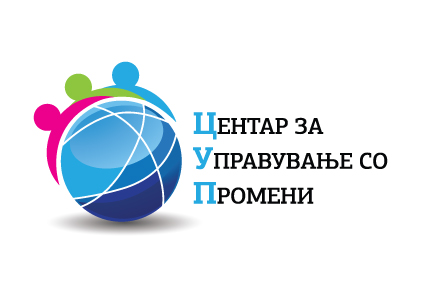 За потребите на проектот „Истражувачко новинарство – чувар на демократијата и човековите права“ кој е финансиран од Европската Унија преку програмата за поддршка на граѓанскиот сектор во рамките на слободата на медиумите за 2014 година, Центарот за управување со промени - ЦУП испраќа: ПОКАНА ЗА ДОСТАВУВАЊЕ ПОНУДИ 04/2016за набавка на услуги – промотивни активности преку социјални медиумиЦентарот за управување со промени - ЦУП во рамките на „Истражувачко новинарство – чувар на демократијата и човековите права“ кој е финансиран од Европската Унија преку програмата за поддршка на граѓанскиот сектор во рамките на слободата на медиумите за 2014 година, има потреба од набавка на услуги – промотивни активности преку социјални медиуми.  Подетален опис на бараните услугите се наоѓа во тендерската документација и во спецификацијата која е дел од овој повик.     Фази на спроведување (прелиминарна временска рамка)Потребно е да се испорачаат услугите во текот на траењето на проектот, односно до јануари 2018 година. ЦУП го задржува правото на утврдување на временската рамка за испораката на нарачаните услуги од страна на добавувачот.Ве охрабруваме да ни доставите Ваша понуда за горенаведената покана. Понудата треба да ги содржи следните елементи: ДРД образецЛиста на референци Концепт на промотивните активности и што тие ќе опфататПлан за реализација на промотивните активностиПример на промотивна активност за сите типови на социјални медиуми Техничка и финансиска понуда Финансискиот дел од понудата треба да биде во следниот формат:*Корисникот на услугите го задржува правото да избере само некои од услугите во рамките на понудата на добавувачот на услугите. Изборот на добавувачите ќе се изврши по пат на евалуација на квалитативната и на финансиската понуда. Скалата на бодување врз чија основа ќе се изврши и избор на понуда е следната: 5. Услови и начин на плаќањеПлаќање: 30% по потпишувањето на договорот, 30% по реализација на 2/3 од активностите предмет на оваа набавка и 40% по реализција на договорот и во зависност од испорачаните услуги. Корисникот на услугите го задржува правото да избере само некои од услугите во рамките на понудата на добавувачот на услугите.6. Набавката е неделива.7. Начин на доставување на понудитеПонудата се доставува во писмена форма. Во понудата потребно е финансиската понуда да биде издвоена во посебен плик и да биде означена. Понудата се доставува во еден затворен плик (во кој ќе биде содржана издвоената финансиска понуда) на кој во долниот лев агол треба да стои ознаката „НЕ ОТВОРАЈ“ и бројот на повикот 04/2016 на кој се однесува понудата. Понудата се доставува во просториите на Центар за управување со промени, Рајко Жинзифов бр.44/1/1 Скопје. Пликот не смее да содржи никаква ознака со која би можел да се идентификува испраќачот – понудувачот.Краен рок на доставување на понудите е до 06.06.2016 година до 16:00 часот.Понудите што ќе пристигнат по наведениот рок, како и оние кои не се изработени според пропозициите на повикот, нема да бидат земени предвид. Секој понудувач може да учествува само со една понуда.Сите дополнителни појаснувања може да се добијат преку адресата на е-пошта на ЦУП, info@cup.org.mk, најдоцна до 02.06.2016 година.Рок на важност на понудата: најмалку 30 дена.Р. бр.УслугаЦена без ДДВИзработка на веб страна (онлајн платформа за дијалог)Одржување  на веб страна (платформа за дијалог)Воспоставување на креативни и иновативни алатки преку вебинар Одржување на страни и канали на социјалните медиумиТоталТоталКвалитативна евалуацијаМаксимум можни бодовиРеференци10Концепт на промотивните активности, стратегија и план за реализација25Креативност на предложените решенија 25Вкупно бодови за квалитативна евалуација60Финансиска евалуацијаМаксимум можни бодовиВкупно бодови за финансиска евалуација40Финална евалуацијаПросечна оценка за квалитативна евалуација60Просечна оценка за финансиска евалуација40Вкупна оценка100